Уважаемые дети, родители, учителя! Если Вы обнаружили сайт, распространяющий запрещенный контент, обязательно обратитесь на сайт Федеральной службы по надзору в сфере связи, информационных технологий и массовых коммуникаций в раздел "Единый реестр запрещенной информации/Прием обращений" с приложением ссылки на страницу сайта). https://rkn.gov.ru  http://eais.rkn.gov.ru/feedback

Нормативно-правовая база
Федеральный закон от 29 декабря 2010 г. N 436-ФЗ "О защите детей от информации, причиняющей вред их здоровью и развитию". Федеральный закон от 27.07.2006 № 149-ФЗ «Об информации, информационных технологиях и о защите информации»  Федеральный закон от 27.07.2006 N 152-ФЗ «О персональных данных»Письмо министерства образования и науки Российской Федерации от 14.05.2018 года № 08-1184 "О направлении методических рекомендаций о размещении на информационных стендах, официальных интернет-сайтах и других информационных ресурсах общеобразовательных организаций и органов, осуществляющих управление в сфере образования, информации о безопасном поведении и использовании сети "Интернет"Методические рекомендации об использовании устройств мобильной связи в общеобразовательных организациях (утв. Рособрнадзором № 01-230/13-01 14.08.2019)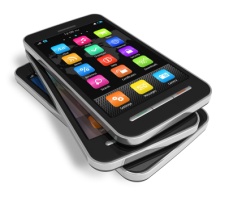 Методические рекомендации по ограничению в ОО доступа обучающихся к видам информации, распространяемой посредством сети "Интернет", причиняющей вред здоровью и (или) развитию детей, а также не соответствующей задачам образования (разработаны Временной комиссией Совета Федерации по развитию информационного общества, Минпросвещения России, Минкомсвязи России и Роскомнадзором. )Методические рекомендации по ограничению в образовательных организациях доступа обучающихся к видам информации, распространяемой посредством сети "Интернет", причиняющей вред здоровью и (или) развитию детей, а также не соответствующей задачам образования (письмо Министерства образования и науки Российской Федерации № ДЛ-115/03 от 28.04.2014 года.

Концепция информационной безопасности детей, утвержденная распоряжением Правительства Российской Федерации от 02.12.2015 года № 2471

Приказ Минкомсвязи России от 27.02.2018 № 88 "Об утверждении плана мероприятий по реализации Концепции информационной безопасности детей на 2018 - 2020 годы" 

Учебное пособие "Медиаграмотность", разработанное Донским государственным технологическим университетом по вопросу формирования и развития информационной грамотности обучающихся образовательных организаций, в том числе по защите от информации, причиняющей вред их здоровью и развитию. В пособие включены такие разделы, как: "Социальные сети. Социальные медиа. Коммуникаторы", "Новостная грамотность", "Почтовые сервисы", "Облачные хранилища", "Электронные финансы", "Родительский контроль", "Digital-экология" 

Методические рекомендации "Информационная безопасность несовершеннолетних" для проведения занятий по информационной безопасности. Методические рекомендации к проведению единого урока по информационной безопасности в сети Интернет. 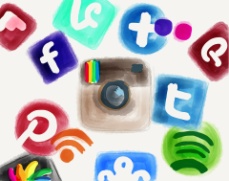 